МІНІСТЕРСТВО ОСВІТИ І НАУКИ УКРАЇНИ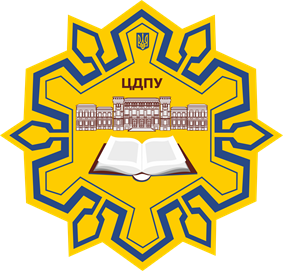 ЦЕНТРАЛЬНОУКРАЇНСЬКИЙ ДЕРЖАВНИЙ ПЕДАГОГІЧНИЙ УНІВЕРСИТЕТ ІМЕНІ ВОЛОДИМИРА ВИННИЧЕНКАІнформаційний листЗгідно з наказом Міністерства освіти і науки України № 1313 від 28.11.2018 р. “Про проведення Всеукраїнської студентської олімпіади у 2018/2019 навчальному році” 17-19 квітня 2019 року в Центральноукраїнському державному педагогічному університеті імені Володимира Винниченка проводиться другий етап Всеукраїнської студентської олімпіади зі спеціальності “Музичне мистецтво” (вокально-хорове та інструментальне виконавство) серед студентів  закладів вищої освіти.Для участі в другому етапі олімпіади зі спеціальності “Музичне мистецтво” (вокально-хорове та інструментальне виконавство) запрошуються два-три студенти – переможці першого етапу, яким необхідно до 10 березня 2019 року надіслати в оргкомітет анкету учасника олімпіади (форма анкети додається).Про участь в олімпіаді просимо дати підтвердження в оргкомітет на поштову адресу kafedra_voc-choral@ukr.net  до 17 березня 2019 року. Учасники олімпіади повинні мати при собі паспорт, студентський квиток, посвідчення про відрядження. Студенти, які прибули для участі в другому етапі олімпіади, забезпечуються гуртожитком та харчуванням у їдальні університету за власний рахунок.Згідно з Методичними рекомендаціями щодо проведення Всеукраїнської студентської олімпіади, затвердженими наказом Міністерства освіти і науки України № 1313 від 28.11.2018 р., витрати на відрядження студентів для участі в II етапі змагань (у тому числі добові) здійснюються за рахунок вищих навчальних закладів, у яких вони навчаються.Заїзд і реєстрація учасників – 17 квітня 2019 року з 8.00 за адресою: вул. Дворцова 5/5, мистецький факультет Центральноукраїнського державного педагогічного університету імені Володимира Винниченка.Адреса оргкомітету:Деканат мистецького факультету Центральноукраїнського державного педагогічного університету  імені Володимира Винниченка, вул. Дворцова 5/5, м. Кропивницький,  25006.Довідки на сайті: http://www.kspu.kr.ua/   та за телефонами:+380679587770; +380993501808 – Растригіна Алла Миколаївна, завідувач кафедри вокально-хорових дисциплін та методики музичного виховання; +380664862419 – Черкасов Володимир Федорович, завідувач кафедри музичного мистецтва і хореографії;+380664130445 – Колоскова Жанна Володимирівна, старший викладач кафедри вокально-хорових дисциплін та методики музичного виховання;(0522) 22-47-73 – деканат мистецького факультету. ОргкомітетУмови проведенняВсеукраїнської студентської олімпіади 2018/2019 н. р.зі спеціальності ”Музичне мистецтво”(вокально-хорове та інструментальне виконавство)Організація та проведення Всеукраїнської студентської олімпіади зі спеціальності  “Музичне мистецтво” (вокально-хорове та інструментальне виконавство) здійснюється відповідно до статті 54 Закону України “Про вищу освіту”, статті 39  Закону України” Про наукову та науково-технічну діяльність” з метою виявлення та підтримки обдарованої студентської молоді, створення умов для її творчого зростання, активізації науково-дослідної роботи студентів у ЗВО та науково-методичної системи вищої освіти.В умовах зміни освітньої парадигми, коли професійна компетентність сучасного фахівця передбачає не тільки фахову досконалість, а й самобутність його особистості, прагнення до свободи самовираження й повноцінної творчої самореалізації, одним із основних завдань вищої мистецької освіти стає формування професійної, зокрема, вокальної й хорової культури та інструментальної майстерності майбутнього педагога-музиканта. Тож, Всеукраїнська студентська олімпіада зі спеціальності “Музичне мистецтво” передбачає  виявлення досягнень майбутніх учителів музичного мистецтва у сольному співі, хоровому диригуванні та інструментальному виконавстві (духові інструменти), що ґрунтуються  на фахових вокальних, диригентських  і інструментальних  компетенціях, набутих у процесі підготовки в закладі вищої освіти та здатності майбутніх фахівців-музикантів до самовираження під час творчо-виконавської діяльності. Метою олімпіади є підвищення якості професійної підготовки майбутніх учителів музичного мистецтва через активізацію фахового складника навчального процесу та удосконалення вокально-хорової й інструментальної діяльності як головних характеристик їх професіоналізму. Завдання: – виявлення з-поміж майбутніх учителів музичного мистецтва  обдарованої молоді та  сприяння її творчому самовираженню й самореалізації  у процесі вокально-хорового та інструментального виконавства; – сприяння удосконаленню фахових компетенцій студентів-музикантів, становленню їх професійно-особистісних  якостей та вокально-хорової й   інструментально-виконавської  культури як основних складових успішної  майбутньої  музично-педагогічної діяльності;– формування майбутнього кадрового потенціалу для  загальноосвітніх навчальних закладів, професійної мистецької освіти, художньо-педагогічної та культурно-просвітницької діяльності; – стимулювання навчально-методичної та творчо-виконавської підготовки студентів, науково-педагогічних та педагогічних працівників;– відбір кращих студентів-виконавців для участі в міжнародних олімпіадах, конкурсах, фестивалях.Проведення  Олімпіади відбувається у два етапи.І етап – у закладах  вищої освіти ІІІ-ІV рівнів акредитації;ІІ етап – у базових ЗВО ІІІ-ІV рівнів акредитації, які визначаються МОН України для проведення ІІ етапу олімпіади.І та ІІ етапи Олімпіади складаються з турів.  Кількість турів (теоретичний, практичний, експериментальний) та форми їхньої організації  на кожному з етапів визначають оргкомітети.І етап Олімпіади з сольного співу, хорового диригування та інструментального виконавства (духові інструменти), передбачає відбір студентів музичних відділень мистецьких інститутів та факультетів ЗВО для участі у ІІ турі  Всеукраїнської студентської олімпіади спеціально організованою комісією. У Всеукраїнській студентській олімпіаді зі спеціальності “Музичне мистецтво” (сольний спів, хорове диригування, інструментальне виконавство (духові інструменти ) можуть брати участь переможці І етапу олімпіади.ІІ  етап  Олімпіади  здійснюється у три тури.Номінація  “Сольний спів”І тур – (теоретичний) – усна презентація та виконання української народної пісні або твору українського композитора (a capella) тривалістю до 7 хвилин. Програма виступу обирається учасником Олімпіади за власним бажанням.Виступ учасника оцінюється за 10-бальною шкалою за критеріями: – інформаційна обізнаність, що передбачає наявність у студента художньо-естетичних, мистецько-професійних та вокально-педагогічних знань та здатність до їхнього  використання  під час презентації обраного твору;– наявність музично-інтелектуального досвіду щодо розуміння цінності вокального мистецтва та пісенних традицій української вокальної школи;– чистота інтонування під час виконання твору a capella.ІІ тур − (виконавський)  −  презентація вокального твору розгорнутої форми українського або зарубіжного композитора, виконуваного у супроводі фортепіано. Виступ учасника оцінюється за 10-бальною шкалою за критеріями: – вокально-технічна обізнаність, що передбачає наявність вокально-виконавських компетенцій та здатність досконало володіти вокальною технікою;– наявність художньо-емоційної досвідченості, що визначається здатністю до індивідуального прочитання авторського тексту та вільним орієнтуванням у виконавських  особливостях різних стилів вокального мистецтва; – виконавська майстерність, що характеризується емоційним відчуттям художньо-естетичної цінності виконуваного твору та здатністю до його емоційно-виразного виконання.ІІІ тур − (творчо-імпровізаційний) − сценічне втілення (сучасне або традиційне) художнього образу героя класичної опери, оперети, мюзиклу, музичного фільму з елементами акторської гри, використанням сценічного костюму та гриму. Дозволяється використання фонограми −”мінус”.Виступ учасника оцінюється за 10-бальною шкалою за критеріями:– виконавсько-комунікативна активність, що характеризується здатністю до самостійного втілення художньо-образного змісту виконуваного твору та умінням емоційно-чуттєвого спілкування з художнім твором і слухацькою аудиторією;– наявність художньо-інтерпретаційного досвіду, що передбачає здатність до власного творчо-інтерпретаційного прочитання вокально-художнього образу; – сценічно-виконавська майстерність, що визначається здатністю до творчої сценічно-виконавської діяльності  та глибиною розкриття сценічного образу.Увага! Учасник приїздить з концертмейстером, який знається на особливостях виконання обраних ним творів. Номінація “Хорове диригування”І тур – (теоретичний) – усна презентація хорового твору a capella (використання технічних засобів або презентація у форматі Power Point за бажанням) тривалістю до 5 хвилин. Хоровий твір a capella обирається учасником Олімпіади за власним бажанням.Виступ учасника оцінюється за 10-бальною шкалою за критеріями: – інформаційна обізнаність, що передбачає наявність у студента художньо-естетичних, мистецько-професійних та диригентсько-педагогічних знань та здатність до їх  використання  під час презентації обраного твору;– наявність музично-інтелектуального досвіду щодо розуміння цінності диригентського мистецтва та традицій української диригентської школи.ІІ тур − (виконавський)  − виконання хорового твору великої форми із супроводом та твору a capella з  презентацією  хорової партитури на фортепіано з урахуванням хормейстерських завдань  й співом хорових партій. Виступ учасника оцінюється за 10-бальною шкалою за критеріями: – диригенсько-технічна обізнаність, що передбачає наявність диригентсько-виконавських компетенцій та здатність досконало володіти  диригентською технікою під час виконання хорових творів;– наявність художньо-емоційної досвідченості, що визначається здатністю до індивідуального прочитання авторського тексту та вільним орієнтуванням у виконавських  особливостях різних стилів диригентського мистецтва; – виконавська майстерність, що характеризується емоційним відчуттям художньо-естетичної цінності виконуваного твору та здатністю до його емоційно-виразного виконання;– чистота інтонування під час співу хорових партій твору a capella.ІІІ тур − (творчо-інтерпретаційний) − диригування хором одного з обов’язкових творів (з репертуару  учбового академічного хору студентів музичного відділення мистецького факультету ЦДПУ імені Володимира Винниченка): 1. В.А. Моцарт. “Реквієм”. “Confutatis” (№7).2. В.А. Моцарт. “Реквієм”. “Lacrimosa” (№8).3. В.А. Моцарт. “Реквієм”. “Sanctus” (№11).4. Л. Керубіні “Реквієм”. “Sanctus” (№5).  5. З. Фібіх “Поема”.6. Л. Ревуцький “У перетику ходила”.Виступ учасника оцінюється за 10-бальною шкалою за критеріями:– виконавсько-комунікативна активність, що характеризується здатністю до самостійного втілення художньо-образного змісту виконуваного твору,                                      глибоким проникненням в авторський задум та умінням емоційно-чуттєвого спілкування з хоровим колективом;– наявність художньо-інтерпретаційного досвіду, що передбачає здатність до власного творчо-інтерпретаційного прочитання хорового твору відповідно авторського задуму,   художньо-виконавська виразність; – сценічно-виконавська майстерність, що визначається здатністю до творчої диригентсько-виконавської діяльності, володіння диригентськими прийомами (чіткість, виразність, емоційність) та глибиною розкриття художнього образу.                                Увага! Учасник приїздить з концертмейстером, який знається на особливостях виконання обраних ним творів. Номінація “Інструментальне виконавство”(духові інструменти)І тур – (теоретичний) – усна презентація твору  великої форми (використання технічних засобів  або презентація у форматі Power Point за бажанням) тривалістю до 5 хвилин.Виступ учасника оцінюється за 10-бальною шкалою за критеріями: – інформаційна обізнаність, що передбачає наявність у студента художньо-естетичних, мистецько-професійних та  виконавсько-педагогічних знань та здатність до їх  використання  під час презентації обраного твору;– наявність музично-інтелектуального досвіду щодо розуміння цінності  інструментального виконавства та традицій української  духової школи.ІІ тур – (виконавський) – виконання   твору великої форми (соната, варіації, рондо, концерт )  тривалістю до 15 хвилин та  віртуозного твору тривалістю до 10 хвилин. Виступ учасника оцінюється за 10-бальною шкалою за критеріями: – виконавсько-технічна обізнаність, що передбачає наявність інструментально-виконавських компетенцій та здатність досконало володіти виконавською  технікою;– наявність художньо-емоційної досвідченості, що визначається здатністю до індивідуального прочитання авторського тексту та вільним орієнтуванням в особливостях різних стилів виконавського мистецтва;виконавська майстерність, що характеризується емоційним відчуттям художньо-естетичної цінності виконуваного твору та здатністю до його емоційно-виразного виконання.ІІІ тур – (творчо-інтерпретаційний) – виконання п’єси кантиленного характеру тривалістю до 10 хвилин.Виступ учасника оцінюється за 10-бальною шкалою за критеріями:– виконавсько-комунікативна активність, що характеризується здатністю до самостійного втілення художньо-образного змісту музичного твору та вмінням емоційно-чуттєвого спілкування з художнім твором і слухацькою аудиторією; – наявність художньо-емоційного досвіду, що визначається здатністю до індивідуального прочитання авторського тексту та художньо-виконавська виразність; – сценічно-виконавська майстерність, що визначається здатністю до творчої інструментально-виконавської діяльності та глибиною розкриття художнього образу.Увага! Учасник приїздить з концертмейстером, який знається на особливостях виконання обраних ним творів. Переможців, які посіли І, ІІ, ІІІ місця, визначають за сумою нарахованих балів. Вони нагороджуються дипломами  “Переможець Всеукраїнської студентської олімпіади” (відповідно І, ІІ і ІІІ ступенів).ПРОГРАМА ПРОВЕДЕННЯ П ЕТАПУ ВСЕУКРАЇНСЬКОЇ СТУДЕНТСЬКОЇ ОЛІМПІАДИ ЗІ СПЕЦІАЛЬНОСТІ “МУЗИЧНЕ МИСТЕЦТВО”(вокально-хорове та інструментальне виконавство)Місце проведення:Центральноукраїнський державний педагогічний університет імені Володимира ВинниченкаМистецький факультет м. Кропивницькийвул.  Дворцова 5/5Тел.   (0522) 22-47-7317 квітня 2019 р.З 8.00 − Заїзд, реєстрація та розміщення учасників олімпіади. 12.00 − 12.45 − Обід.13.00 − 14.00 − Урочисте відкриття Всеукраїнської студентської олімпіади зі спеціальності “Музичне мистецтво” ( вокально-хорове та інструментальне виконавство). Святковий концерт. Жеребкування.14.30 –  18.30 – І тур  Всеукраїнської студентської олімпіади (теоретичний) 19.00 − Вечеря.18 квітня 2019 р.8.30 − 9.15 − Сніданок.9.30 − 10.00 –  Підготовка студентів до  виступу.10.00 − 13.20 −  ІІ тур Всеукраїнської студентської олімпіади (виконавський).13.30 − 14.00 − Обід.14.20 − 18.30 − ІІІ тур Всеукраїнської студентської олімпіади (творчо-інтерпретаційний).19.00 − Вечеря.19 квітня 2019 р.9.00 – 10.00− Сніданок.10.30 −11.30 − Проведення Майстер-класів. Підсумки Всеукраїнської студентської олімпіади. Нагородження переможців.12.00 − 13.00 − Обід.З 13.30 – Від’їзд учасників олімпіади. АНКЕТА учасника II етапу Всеукраїнської студентської олімпіади зі спеціальності”Музичне мистецтво”(вокально-хорове та інструментальне виконавство)Прізвище, ім'я, по батькові учасника (повністю)___________________________________________________________________________Прізвище, ім'я, по батькові викладача, науковий ступінь, посада, кафедра (повністю)___________________________________________________________________________Прізвище, ім'я, по батькові концертмейстера (повністю)___________________________________________________________________________Номінація (обрати потрібне)    вокальне виконавство,         хорове диригування,              інструментальне виконавство (духові інструменти)Дата народження учасника	Заклад вищої освіти  (повна назва та адреса)_________________________________
____________________________________________________________________________Факультет,курс	Рішенням оргкомітету_______________________________________________________(Назва вищого навчального закладу)студент(ка)	(Прізвище, ініціали)який(яка) у І етапі олімпіади___________________________________________________________________________(Назва олімпіади з навчальної дисципліни)___________________________________________________________________________спеціальності (напряму), посів(ла) 	 місце,  рекомендується  до  участі  у  II  етапі  Всеукраїнської студентської олімпіади зі спеціальності ”Музичне мистецтво” (вокально-хорове та інструментальне виконавство)Додатково просимо повідомити:Мобільний телефон учасника___________________________________________e-mail учасника_______________________________________________________Прізвища, імена, по батькові викладачів, які будуть супроводжувати студента: _________________________________________Голова оргкомітету Закладу вищої освіти    _____________                              _____________	                                                      (Підпис)                                  (Прізвище, ініціали)М.П.Підпис учасника олімпіади 	Дата заповнення_________________________________